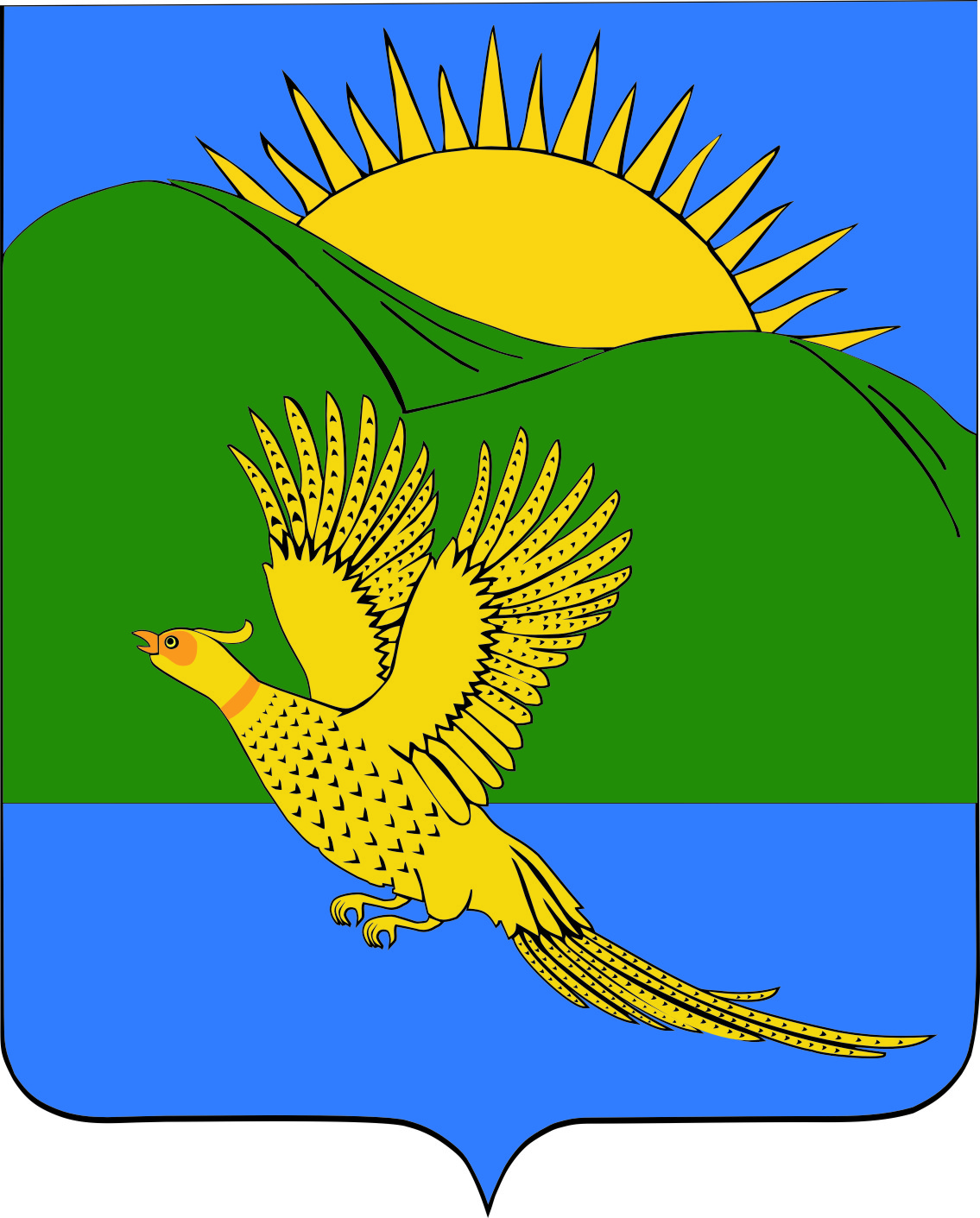 ДУМАПАРТИЗАНСКОГО МУНИЦИПАЛЬНОГО РАЙОНАПРИМОРСКОГО КРАЯРЕШЕНИЕ                         село Владимиро-Александровское27.06.2019										          	№ 134В связи с исключением из полномочий муниципальных районов полномочия по решению вопросов, связанных с организацией деятельности добровольной пожарной охраны, целью приведения муниципального правового акта в соответствие с требованиями Федерального закона от 06.10.2003 № 131-ФЗ «Об общих принципах организации местного самоуправления в Российской Федерации», руководствуясь статьями 19, 28 Устава Партизанского муниципального района, Дума Партизанского муниципального района Федеральный закон РЕШИЛА:1. Принять муниципальный правовой акт «О признании утратившим силу Положения «О добровольной пожарной охране в Партизанском муниципальном районе», утвержденного решением Думы Партизанского муниципального района от 04.08.2005 № 145» (прилагается). 2. Признать утратившим силу решение Думы Партизанского муниципального района от 04.08.2005 № 145 «О Положении «О добровольной пожарной охране в Партизанском муниципальном районе».3. Направить муниципальный правовой акт и.о. главы Партизанского муниципального района для подписания и официального опубликования.4. Настоящее решение вступает в силу со дня принятия.Председатель Думы						                        А.В. АрсентьевМУНИЦИПАЛЬНЫЙ ПРАВОВОЙ АКТО признании утратившим силу Положения «О добровольной пожарной охране в Партизанском муниципальном районе», утвержденного решением Думы Партизанского муниципального района от 04.08.2005 № 1451 . В связи с исключением из полномочий муниципальных районов полномочия по решению вопросов, связанных с организацией деятельности добровольной пожарной охраны, целью приведения муниципального правового акта в соответствие с требованиями Федерального закона от 06.10.2003 № 131-ФЗ «Об общих принципах организации местного самоуправления в Российской Федерации» признать утратившим силу Положение «О добровольной пожарной охране в Партизанском муниципальном районе», утвержденное решением Думы Партизанского муниципального района от 04.08.2005 № 145.2. Настоящий муниципальный правовой акт вступает в силу со дня официального опубликования.И.о. главы Партизанского муниципального района	                           Л.В. Хамхоев27 июня 2019 года№ 134-МПАО признании утратившим силу Положения «О добровольной пожарной охране в Партизанском муниципальном районе», утвержденного решением Думы Партизанского муниципального района от 04.08.2005 № 145Принят решением Думы Партизанскогомуниципального районаот 27.06.2019 № 134___